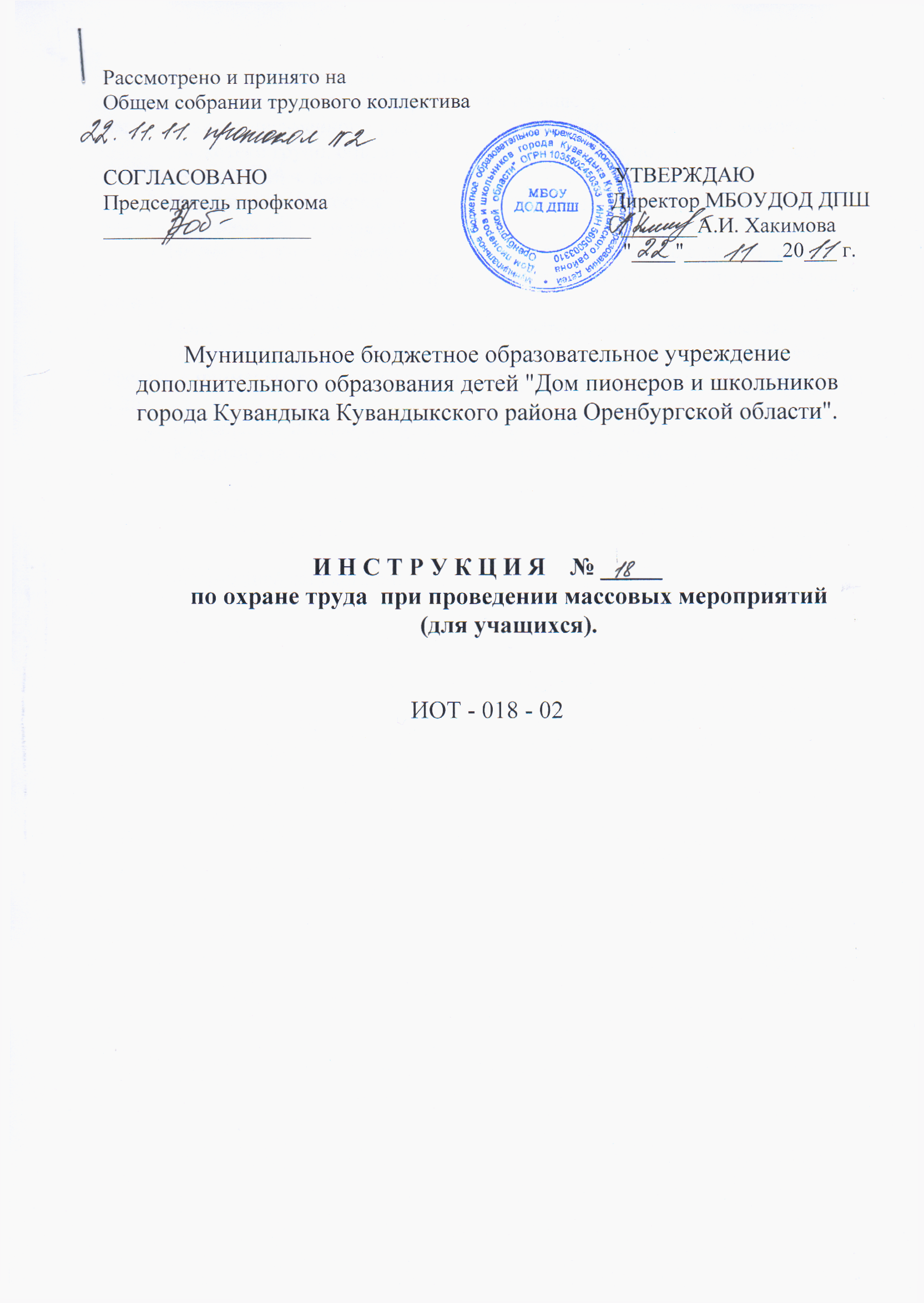 1. Учащиеся приходят на мероприятия и уходят  с него  в заранее оговоренное  время. Уход  учащегося с мероприятия раньше  разрешается  в исключительных  случаях  с письменного  разрешения  руководителя кружка, объединения.2. Дискотеки групп, объединений заканчиваются не позднее 22.00 ч. для детей 10-13 лет, 23.00 ч. для детей 14-17 лет.3. Не разрешается открывать  окна  в помещении, где проводятся мероприятия, во все время его проведения.4. Не разрешается  ставить столы, стулья один  на другой, сдвигать мебель.5. Во время проведения  мероприятия не разрешается хождение  учащихся  по всей территории ДПШ.6. Присутствие и участие  в дискотеках посторонних не разрешается.7. При проведении  мероприятий  не разрешается устанавливать световые эффекты  с применением  химических и других веществ, а также  хлопушек, петард и др.8. Запрещается полностью отключать свет в помещении.9.  Каждый участник  мероприятия отвечает  за сохранность имущества.С инструкцией ознакомлен: